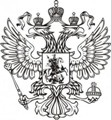 ФЕДЕРАЛЬНАЯ СЛУЖБА ГОСУДАРСТВЕННОЙ СТАТИСТИКИ (РОССТАТ)‗‗‗‗‗‗‗‗‗‗‗‗‗‗‗‗‗‗‗‗‗‗‗‗‗‗‗‗‗‗‗‗‗‗‗‗‗‗‗‗‗‗‗‗‗‗‗‗‗‗‗‗‗‗‗‗‗‗‗‗‗‗‗‗‗‗‗‗‗‗‗‗‗‗‗‗‗ТЕРРИТОРИАЛЬНЫЙ ОРГАН ФЕДЕРАЛЬНОЙ СЛУЖБЫГОСУДАРСТВЕННОЙ СТАТИСТИКИ ПО КУРСКОЙ ОБЛАСТИ (КУРСКСТАТ)РОССИЯ, 305000, г. Курск, ул. Урицкого, д. 5, тел. (4712) 70-20-02, факс (4712) 70-20-09http://kurskstat.gks.ru; P46_mail@gks.ru‗‗‗‗‗‗‗‗‗‗‗‗‗‗‗‗‗‗‗‗‗‗‗‗‗‗‗‗‗‗‗‗‗‗‗‗‗‗‗‗‗‗‗‗‗‗‗‗‗‗‗‗‗‗‗‗‗‗‗‗‗‗‗‗‗‗‗‗‗‗‗‗‗‗‗‗‗30 января 2020 г.                                                                                                        ПРЕСС-РЕЛИЗКурскстат об изменении в регионе цен на потребительские товары и услуги за 2019 год           По данным Курскстата в 2019 году в Курской области индекс потребительских цен составил 103.2%. Для сравнения, в 2018 году он был 105.7%. Из ближайших соседей Центрального федерального округа наибольший рост индекса потребительских цен в 2019 году зарегистрирован в Тамбовской области (104.0%), наименьший – в Воронежской (102.6%).За прошедший год в Курской области продовольственные товары стали дороже в среднем на 2.9%, в 2018 году – на 7.0%. Значительно подорожала крупа гречневая (в 1.7 раза).  В то же время, в целом цены на крупы и бобовые выросли на 18.5%. Стоимость хлеба, сыра, рыбы, масла, молока и молочных продуктов в среднем выросла на 6.7%-13.2%. Поднялись цены на яблоки – на 15.4%;  среди овощей стоит отметить чеснок, который за год стал дороже в 1.5 раза.За 2019 год было зафиксировано также и снижение цен на отдельные виды продуктов. Так, цены на капусту белокочанную, сахар, огурцы свежие, морковь, лук репчатый, яйца стали ниже на 39.8%-12.1%. Мясо и птица подешевели на 6.9%.Индекс цен по непродовольственным товарам за 2019 год составил 103.5%,  в 2018 году он был 104.9%. Подорожали табачные изделия, ювелирные изделия, легковые автомобили в среднем на 5.4%-13.1%, из лекарственных препаратов значительно, в 2 раза,  подорожал валидол.За минувший год стоит отметить снижение цен на средства связи, газовое моторное топливо, персональные компьютеры – на 7.2%-2.9%.Тарифы на услуги для жителей Курской области увеличились на 3.5%, в 2018 году –  на 5.0%. Значительно дороже – на 25.0% – стало обходиться оформление доверенности в нотариальной конторе. За прошедший год произошло повышение платы на услуги связи, пассажирского транспорта, жилищно-коммунальные услуги – на 2.7%-5.7%. В то время как плата за пользование потребительским кредитом в среднем за год снизилась на 2.7%.